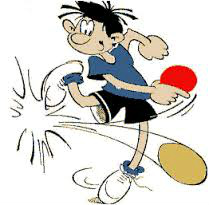 Årsberetning 2018, Bordtennisafdelingen, PI-KøbenhavnVed udgangen af 2018 bestod afdelingsbestyrelsen af følgende medlemmer:Formand:		Poul-Erik Sloth AndersenNæstformand:	Jens Skovbjerg Jensen Kasserer:		Hans Jensen.Sekretær:		Kenneth Juhl HansenMaterielforvalter:	Søren Juul.Udvalgsmedlem:	Thomas Hansen og tillige Spilleudvalgsformand.Spilleudvalg:		Mogens Bentzen, Erik Cartey Hansen.Afdelingsregnskabskontrollant: 	 Erik Cartey Hansen. (valgt for 2 år)Afdelingsregnskabskontrollant:	 Jann Wiencken. (valgt for 1 år)Afdelingsregnskabskontrollantsuppleant: Jozsef Holecz.Det årlige medlemsmøde blev afholdt den 4. april 2018, hvor der mødte 11 medlemmer. Følgende valgt/genvalgt:Formand:	Poul-Erik Sloth Andersen blev genvalgt for yderligere 2 år. Materielforvalter:  	Søren Juul blev genvalgt for 2 år. Udvalgsmedlem: 	Thomas Hansen blev genvalgt for 2 år.Spilleudvalgsformand: 	Thomas Hansen blev genvalgt for 1 år.Spilleudvalgsmedlemmer:  	Erik Cartey Hansen og Mogens Bentzen blev begge genvalgt for 1 år. Afdelingsregnskabskontrollant: Jann Wiencken genvalgt for 1 år. Afdelingsregnskabskontrollantsuppleant: Jozsef Holecz blev ligeledes genvalgt. Holdturneringen ØBTU 2017 - 2018:1. holdet: Serie 2, kreds 8: Nr. 6 med 13 point.
Thomas Hansen, Jens Skovbjerg Jensen, Jann Wiencken og Andreas Brink Larsen. 2. holdet:Serie 3, kreds 16: Nr. 6 med 15 point.
Mogens Bentzen, Erik Hansen, Tommy Thorup, Poul-Erik Sloth Andersen og Lennert Lundqvist. 3. holdet:Serie 3, kreds 17: Nr. 9 med 8 point.
Søren Juul, Jozsef Holecz, Kenneth Juhl Hansen og Allan Ulrich4. holdet: Serie 4, kreds 23: Nr. 7 ud af 9 hold med 12 point.
Kjeld Christensen, Ole Drost, Ib Andersen, Niels B. Olsen, Søren Maltesen og Kaj Madsen.Klubmesterskab 2018:”Dramatisk” klubmesterskab i bordtennisafdelingenEn regnvåd lørdag i marts afholdt bordtennisafdelingen det årlige klubmesterskab på Politiskolen i Brøndby. Ingen af sidste års finalister stillede til start og 10 håbefulde bordtennisspillere, havde således muligheden for at kunne kalde sig klubmester 2018.Efter morgenmaden startede vi med doublemesterskabet. I lighed med tidligere år blev doublerne sammensat efter rating listen, så hver double bestod af højest og lavest rangerende, næsthøjest og næstlavest og så fremdeles. Kun Mogens ”Grubba” Bentzen og Erik Cartey insisterede på at få hinanden som doublemakkere og det skulle senere vise sig at være en god ide´. Doublerne blev spillet i én pulje, alle mod alle. Af de ti puljekampe gik hele syv af dem til sidste sæt og doublerne var så tætte, at det hele skulle afgøres ved boldtælling. Thomas Hansen og Søren Juul havde 3 sejre, + 2 i sætscore og + 6 i boldscore. Det overgik kun Mogens og Erik, med en bedre boldscore på + 14. De kunne derfor udråbes som klubmestre 2018, og Mogens kunne samtidigt fejre sit 10. klubmesterskab i karrieren. Efter den tætte doubleturnering gik vi til singlekampene. I pulje 1 var den tidligere klubmester, Jann Wiencken, stabilt spillende og afgav således kun et enkelt sæt mod semifinalerne. Næsten lige så sikkert gik Mogens videre som toer i puljen og slog overraskende også klubbens bedste mand i Serie 2, Thomas. I pulje 2 var der noget mere kamp om semifinalepladserne og dagens overraskelse, Jozef Holecz, tabte kun til Lennart Lundqvist. Jens Skovbjerg vandt ligeledes tre sejre i puljen, og tog førstepladsen på en bedre sætscore.Semifinalerne viste godt spil og masser af flotte dueller, men i sidste ende var de to puljeettere, Jens og Jann for stærke. Finalen blev således en gentagelse af finalen fra både 2013 og 2014. Kampen bølgede frem og tilbage og bar præg af to spillere der kendte hinandens spil (for) godt. I fjerde sæt, ved stillingen 10-7, havde Jann tre matchbolde. Men rutinen svigtede, Jann fik gummiarm og pludselig havde Jens vundet sættet 11-13. Jann fik aldrig rystet den nedtur af sig, og således gik det til, at artiklens medforfatter blev klubmester med en 11-7-sejr i femte og afgørende sæt. Dermed blev det 69. årlige klubmesterskab afgjort. Tak til formanden for at komme med morgenmad, tak til Hans for indkøb af præmier og tak til alle deltagerne.”DPM 2017 i Nordjylland:25 forventningsfulde spillere drog i dagene 20. – 21. marts til Hirtshals, hvor Aalborg PI med Søren Muhlig i spidsen som arrangør, havde booket sig ind i Hirtshals Idrætscenter for afvikling af DPM i bordtennis 2018. I Idrætscenteret har den store lokale klub B75 sin hjemmebane, og de fremmødte havde således fantastisk gode forhold at spille under. Desuden havde man fået Kurt Høholt Jensen fra samme klub B75, også kasserer i Jysk Bordtennis Union, til at lede stævnet og det gjorde han på glimrende vis. Oprindeligt var der tilmeldt 26 spillere, således var der kun indløbet ét enkelt afbud, hvilket i disse tider må siges at være ganske acceptabelt. D.P.I.F.s sponsor fra Lån og Spar Bank havde fundet vej til os her højt mod nord i form af Helle M. Nielsen og Simon S. Madsen med en lille stand, som besøgtes ivrigt på stævnets første dag og jo, det var en fra Bordtennisudvalget, der vandt standens konkurrence og nogle gode flasker vin.Elite single med Dansk Mester for 8. gang i træk:Landets 10 bedste spillere var opdelt i 2 puljer á 5 spillere i Eliterække single. Fra hver pulje gik således nr. 1 og 2 videre til semifinalerne. Pulje 1 bestod af: Daniel Fynsk, København, Allan Rasmussen, Østjylland, Villy Dahlgaard, Sydøstjylland, Bent Højgaard Hansen, Nordjylland samt Bent Arne Jensen, Sydsjælland og Lolland Falster.Pulje 2: Morten Edelbo, Østjylland, Kent Straagaard og Jens Skovbjerg Jensen, begge København, Erik Hostrup Nielsen, Nordjylland samt Kell Kristiansen, Syd- og Sønderjylland.Den regerende mester, Daniel Fynsk, tog alle sine kampe hjem i pulje 1 med sætcifrene 3-0. Bemærkelsesværdigt var det, at Allan Rasmussen, var ude i 5. og afgørende sæt mod den rutinerede Bent Arne Jensen, der dog trak det længste strå med cifrene 6-11, 11-9, 4-11, 11-7 og 11-9. Ligeledes var det lige ved og næsten for Bent Højgaard Hansen, der fik den tidligere DPM vinder, Villy Dahlgaard, ud i ligeledes 5. og afgørende sæt, som Villy dog vandt med cifrene 11-7, 11-4, 9-11, 7-11 og 11-6. Fra puljen gik således Daniel og Villy videre til semifinalerne.Pulje 2 vandtes af Morten Edelbo, der kun afgav sæt i sin kamp mod Kent Straagaard, idet en særdeles velspillet kamp gik ud i 5. og afgørende sæt, hvor Morten slutteligt vandt den intense kamp med sætcifrene 11-6, 10-12, 6-11, 11-5 og 11-9.Kell Kristiansen lagde ud med at tabe 0-3 til Morten Edelbo (4-11, 6-11, 9-11) , men vandt herefter de sidste 3 kampe i puljen 3-0, bl.a. således også over  Kent Straagaard (12-10, 11-8, 12-10), som de fleste nok ville have sat deres penge på som semifinaledeltager.Semifinalerne onsdag blev således Daniel Fynsk mod Kell Kristiansen, en kamp som Daniel klart vandt 3-0 (11-4, 11-3, 11-4). Morten Edelbo slog Villy Dahlgaard i en flot og velspillet kamp, som lige til det sidste kunne have været vundet af begge spillere. Morten holdt dog hovedet koldt og trods bagud 1-2 vandt han kampen 3-2 med cifrene 11-6, 10-12, 6-11, 11-5 og 11-9 og sikrede sig finalepladsen.Finalen blev som mesterskabernes eneste kamp afviklet bedst af 7 sæt, og den vandtes – må man sige - suverænt af Daniel over Morten 4-0, dette med sætcifrene 11-6, 11-3, 11-7 og 11-8. Daniel Fynsk, København, vor regerende også Europamester, således fortjent vinder af DPM for 8. år i træk, Morten Edelbo, Østjylland, modtog en flot sølvmedalje, mens Villy og Kell delte 3. pladsen. Elite doublerne bød på artig overraskelse:Elite doublerne bestod i år af 6 par fordelt på 2 puljer, hvorfra nr. 1 og 2 gik videre til semifinaler. Daniel Fynsk og Kent Straagaard satte sig på pulje 1. s førsteplads, nr. 2 og også videre kom Erik Hostrup Nielsen med makkeren Bent Højgaard Hansen, Nordjylland. Det skal her nævnes, at det eneste sæt, som Daniel og Kenneth rent faktisk tabte i hele turneringen var til det nye par i rækken, Allan Rasmussen og Jørgen Rønsholdt, Østjylland, der dog ikke kom videre fra puljen. I den anden pulje gjorde den nye konstellation med Villy Dahlgaard, Sydøstjylland og Bent Arne Jensen, Sydsjælland, rent bord og vandt sine kampe. Overraskelsen i puljen var, at Jens Skovbjerg Jensen og Mogens Bentzen, København, slog Morten Edelbo, Østjylland, og Kell Kristiansen, Syd- og Sønderjylland og dermed tog den anden semifinaleplads fra puljen og sendte Kell og Morten ud. Daniel og Kent var for stærke for Jens og Mogens i deres semifinale, da Daniel og Kent vandt sikkert 3-0 (11-6, 11-5,11-1). I den anden semifinale fortsatte Villy og Bent deres nyopdagede sammenhold og ikke mindst sammenspil med en sejr over Erik og Bent med 3-1 (11-4, 10-12, 11-7, 11-7)I Finalen i Elite double måtte Bent A. og Villy dog strække våben, idet sejren ganske overbevisende gik til Daniel Fynsk og Kent Straagaard, København, med 3-0 (11-6, 11-7 og 11-8).  Daniel Fynsk og Kent Straagaard, København, således danske Mestre i double. Flot 2. plads til Bent Arne Jensen og Villy Dahlgaard.Elite HoldPå Holdsiden var der deltagelse af i alt 6 hold i eliteturneringen, hvor pulje 1 bestod af København 1, Østjylland 2 og Nordjylland 1, pulje 2 af København 2, Østjylland 1 og Grænseegnene. Reglen i holdturneringen (2 mand pr. hold) er sådan, at en kamp maximalt kan gå ud i i alt 5 kampe. Der spilles en double samt max. 4 singlekampe. Det hold, der først når 3 sejre har sejren.                                                     Fra pulje 1 strøg København 1 med Daniel Fynsk og Kent Straagaard igennem med lutter sejre og ingen sæt tab til finalen Mere spænding var der set frem til i placeringskampen ml. Nordjylland 1 med Erik Hostrup Nielsen og Bent Højgaard Hansen mod Østjylland 2 med Jørgen Rønsholdt og Allan Rasmussen. Nordjylland 1 gjorde dog kort proces med en sejr på 3-0. Kun Bent måtte aflevere et enkelt sæt til Allan. Men det var København 1, der gik til finalen.I pulje 2 fik man en spændende kamp mellem Østjylland 1 (Morten Edelbo og Hans Erik Sørensen) mod København 2 (Mogens Bentzen og Jens Skovbjerg Jensen). Her var doublen udslagsgivende for Østjyllands sejr, idet Hans Erik efterfølgende måtte strække våben i begge sine singler, som han tabte med 1-3 til hhv. Jens og Mogens. Morten vandt dog sine singler og sammenlagt en 3-2 sejr til Østjylland.Det sammensatte hold fra Grænseegnene (Kell Kristiansen, Syd og Sønderjylland, Bent Arne Jensen, Sydsjælland) slog sikkert København 2 med 3-0. Puljefinalen mellem Grænseegnene og Østjylland 1 endte i en 3-1 sejr til Østjylland, der trak sig sejrrig ud af en spændende double, der gik ud i 5. og afgørende sæt (11-7, 7-11, 11-6, 8-11 og 11-8). Kell formåede at bringe sig foran 1-0 i sæt mod Morten i deres single, men tabte slutteligt 1-3. Selvom Bent slog Hans Erik 3-0, tabte han efterfølgende 0-3 til Morten og kampen var afgjort.Herefter var finalen i Elitehold en kamp mellem København 1 (Daniel Fynsk og Kent Straagaard) og Østjylland 1 (Morten Edelbo og Hans Erik Sørensen). København 1 tog det danske Mesterskab, idet holdet vandt finalen med 3-1. København lagde ud med at tage doublen med 3-1 i sæt (7-11, 11-4, 11-7, 11-4), Morten udlignende for Østjylland ved at slå Kent 3-1 (4-11, 16-14, 11-6, 11-4). Herefter var det slut, idet Kent og Daniel vandt de næste 2 singler over Hans Erik 3-0.Mesterrække single og A-rækken blev slået sammen:Normalt ville DPM byde på Mesterrække og A-række i single, men grundet de noget trange tider på også bordtennisfronten m.h.t. deltagerantal, besluttedes det i enighed med bordtennisudvalget, at man dette år sløjfede A-rækken, for derefter at kunne tilbyde en Mesterrække med 15 spillere fordelt på 4 puljer, hvorfra nr. 1 og 2 gik videre til kvartfinaler. Dette sikrede alle deltagerne flest mulige kampe.Fra pulje 1 gik Kenneth Juhl Hansen, København, og Poul Berggren, Østjylland, videre. Placeringen i puljen måtte opgøres ved fintælling, da alle vandt 1 kamp. Det gik ud over Allan Ulrich, København, der ikke kom videre.Pulje 2 vandtes suverænt af Jørgen Rønsholdt, Østjylland, med 3 sejre. Videre gik også Mogens Bentzen, København, med 2 sejre.I Pulje 3 satte Erik Cartey Hansen, København, sig på førstepladsen med 2 sejre. Det samme som Hans Erik Sørensen, Østjylland.Pulje 4 tog Søren Muhlig, Nordjylland, sig suverænt af med 3 sejre ud af 3 mulige. Videre gik også Kjeld Christensen, København, der tog 2 sejre og kun tabte til Søren.Kvartfinalerne i Mesterrække single fik derefter følgende resultater:Poul Berggren, Østjylland – Kjeld Christensen, København: 1-3 (8-11, 6-11, 11-7 og 4-11)Jørgen Rønsholdt mod Hans Erik Sørensen, begge Østjylland: 3-1, (11-7, 11-7, 5-11 og 11-8)Erik Cartey Hansen mod Mogens Bentzen, begge København: 3-0 (13-11, 11-8, 11-8)Søren Muhlig, Nordjylland, mod Kenneth Juhl Hansen, København. I en spændende kamp, der gik ud i 5. og afgørende sæt (11-8, 12-10, 10-12, 6-11 og 11-6), vandt Søren Muhlig.Semifinalerne blev herefter Kjeld Christensen, København, mod Jørgen Rønsholdt, Østjylland, hvor Jørgen tog sejren med 3-1, sætcifrene 11-6, 11-7, 9-11 og 11-7. Jørgen var herefter klar til finalen, hvor modstanderen blev Erik Cartey Hansen, København, der i sin semifinale slog Søren Muhlig, Nordjylland, 3-1, sætcifrene 10-12, 11-5, 11-7 og 11-9.Vinder af Mesterrække single blev Jørgen Rønsholdt, Østjylland, der i finalen slog Erik Cartey Hansen, København, med 3-1med cifrene 11-8, 9-11, 11-6 og 11-7. Mesterrække Double – En spiller ”Kom, Så og Sejrede” med lånt bat:Det er sjældent set og hørt, at der få dage før et mesterskab rundsendes email, hvori spørges til, hvorvidt man kan låne et bat, for så vil man gerne deltage. Ikke desto mindre var det, hvad Ole Kjær Jacobsen, København, gjorde forud for mesterskaberne. Og hvad gør man så, jo man takker for tilliden og vinder Doubleturneringen i Mesterrækken sammen med sin makker, Lennart Lundqvist, også København. Mesterrækkens doubleturnering var også opdelt i 2 puljer, hvor nr. 1 og 2 gik videre til semifinalerne, som fik følgende resultater: Hans Erik Sørensen og Poul Berggren, Østjylland, mod Allan Ulrich og Kenneth Juhl Hansen, København, der endte 9-11, 8-11,8-11, Allan og Kenneth klar til finalen mod Ole Kjær Jacobsen og Lennart Lundqvist, København, der i en meget spændende semifinale slog Erik Cartey Hansen og Kjeld Christensen, København, i 5. og afgørende sæt med sætcifrene 6-11, 14-12, 4-11, 16-14 og 11-7. Finalen vandtes af Ole og Lennart, København, med 3-1 (11-9, 11-8, 9-11 og 11-8) over Allan og Kenneth, ligeledes København. Flot sejr til Lennart og Ole.Mesterrække Hold - et rent Københavner opgør:Her ramte turneringens eneste afbud det sammensatte hold fra Nordjylland/Østjylland, der måtte trække holdet. Så i pulje 1 spillede København 3 (Erik Cartey Hansen og Kjeld Christensen) mod København 5 (  Ole Kjær Hansen og Lennart Lundqvist) om finaledeltagelse. København 3 vandt 3-1 og var dermed i finalen. Den enlige sejr til København 5 stod Lennart for med 3-0 over Kjeld.Pulje 2 bød på mange spændende kampe før København 4 (Kenneth Juhl Hansen og Allan Ulrich), kunne sikre sig finaledeltagelsen. København 4 slog let Nordjylland med Søren Muhlig og Niels Jørgen Splid med 3-0, men kampene i kampen blev noget mere jævnbyrdige end slutresultatet siger. Doublen vandtes af København 4 i 5. og afgørende sæt med sætcifrene 3-11, 11-9, 13-11, 9-11 og 11-5, mens Allan Ulrich med lodder og trisser fik hevet en sejr hjem over Søren Muhlig i singlen med også 3-2 i sæt, 9-11, 11-8, 4-11, 13-11 og 11-7.Finalen mellem København 3 og København 4 endte med en 3-0 sejr til København 3 med Erik Cartey Hansen og Kjeld Christensen. Doublen vandtes 3-1, Erik kom bagud 1-2 til mod Kenneth Juhl Hansen, men trak alligevel slutteligt det længste strå og vandt deres opgør 3-2 (11-7, 5-11, 11-13, 11-9 og11-4) og da Kjeld efterfølgende slog Allan Ulrich 3-0 var sejren i Mesterrække Hold hjemme.”Hey Jude” runger vel stadig udover Skagerrak.Aftenen mellem de 2 stævnedage havde som vanligt den indbyggede kammeratskabsaften, der afholdtes på Hotel Strandlyst, hvor alle, der var kommet langvejs fra, også overnattede. Og det blev en mindeværdig aften krydret med fremragende mad, charmerende og humørfyldt servering og ikke mindst særdeles god underholdning i form af den til lejligheden hyrede nordjyske Axel Meilholm. Han var om noget manden, der med en snert af den hedengangne Poul Erik Krogen, kunne få gang i selskabet med sjove vitser, sjove sange og ikke mindst fællessange. Det forlyder, at han var hyret til 20 minutters optræden, men selv havde det så godt, at han blev en time. Det havde vi selvsagt ikke noget imod. Og ja, fællessangen i form af HEY JUDE må stadig runge udover Skagerrak.En tak skal lyde til Aalborg PI, med Søren Muhlig i spidsen, for arrangementet. En tak også til Kurt Høholt Jensen for stævneafviklingen. Skulle der sidde en eller flere derude med en bordtennisspiller i maven, så husk, at der er plads til alle ved vores mesterskaber. Man kan, hvis det fordres, låne materiale (Ole!) Ikke mindst er der plads til godt kammeratskab i disse 2 dage, der giver et lille dejligt afbræk fra hverdagen.ØBTU sæsonen 2018-2019:Første halvdel af sæsonen er veloverstået. Afdelingen fik tilgang af Magnus Rønn Smits, som netop er startet på politiskolen. Desværre måtte vi efter kun to kampe i sæsonen sige farvel til Andreas Brink, der er blevet flyttet til den nye politiskole i Jylland. 1. holdet med Thomas Hansen, Jann Wiencken, Jens Skovbjerg Jensen, Magnus Smits og flere reserver i Serie 2, kreds 9, ligger på en flot fjerdeplads ud af ti hold.2. holdet med Mogens Bentzen, Erik Cartey Hansen, Tommy Thorup og Lennart Lundqvist i Serie 3, kreds 15, ligger flot som nr. 5 ud af 10 hold. 3. holdet med Kenneth Juhl Hansen, Søren Juul, Jozsef Holecz, Allan Ulrich, Michael Stjernholm Juul i Serie 3 kreds 16 ligger nr. 9 ud af 10 hold.4. holdet med Kjeld Christensen, Niels B. Olsen, Jesper Madsen, Ole Drost, Ib Andersen, Søren Maltesen ligger nr. 8 i en pulje på 9 hold.ÆRESBEVISNING:Efter indstilling fra Bordtennisafdelingen blev afdelingens sekretær Kenneth Juhl Hansen tildelt PI.s æresnål i sølv. Kenneth har siddet i bestyrelsen i 25 år og gjort en kæmpe indsats for bordtennisafdelingen.Nålen blev overrakt ved medlemsmødet.STATUS QUO I AFDELINGEN:ØBTU turneringen 2018/2019 kører godt til trods for, at flere af vores spillere er skadede.Der er netop afholdt juleturnering, som Thomas stod for og det var med deltagelse af Frederiksberg Bordtennisklub, hvilket var en stor succes.DPM 2019 banker på døren og vi håber på en stor tilmelding for København.DØDSFALD:Bordtennisafdelingen mistede i 2018 et mangeårigt medlem, idet Jens Ole Poulsen, også kendt som JOP, gik bort efter længere tids sygdom.Jens Ole var medlem af afdelingen igennem en meget lang årrække og har i tidens løb spillet på flere forskellige hold, hvor han voldte mange besvær med sit karakteristiske skæve spil, der var meget effektivt.Jens Ole udgjorde i mange år en stærk double med Hans Jensen og har sammen med Hans flere titler bag sig.Jens Ole vil blive savnet ved bordene, både klubmæssigt og også ved DPM.Æret være Jens Ole Poulsens minde.En fast spiller på 4. holdet – Kaj Madsen – afgik også ved døden i 2018. Kaj har spillet på det ”lukkede” hold med Kjeld Christensen som holdleder i mange år. Han vandt ikke så mange kampe, men han var med og kæmpede.Æret være Kaj Madsens minde.Kenneth Juhl Hansen og Jens Skovbjerg JensenBordtennisafdelingen